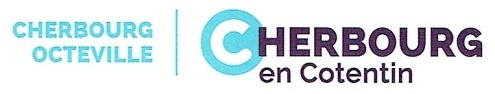 Bordereau à joindre obligatoirement à l'envoiBordereau à joindre obligatoirement à l'envoiBordereau à joindre obligatoirement à l'envoiBordereau à joindre obligatoirement à l'envoiBordereau à joindre obligatoirement à l'envoiBordereau à joindre obligatoirement à l'envoiBordereau à joindre obligatoirement à l'envoiBordereau à joindre obligatoirement à l'envoiBordereau à joindre obligatoirement à l'envoiBordereau à joindre obligatoirement à l'envoiBordereau à joindre obligatoirement à l'envoiBordereau à joindre obligatoirement à l'envoiBordereau à joindre obligatoirement à l'envoiThème imposé " Minimaliste " ou thème " Libre "Thème imposé " Minimaliste " ou thème " Libre "Thème imposé " Minimaliste " ou thème " Libre "Thème imposé " Minimaliste " ou thème " Libre "Thème imposé " Minimaliste " ou thème " Libre "Thème imposé " Minimaliste " ou thème " Libre "Thème imposé " Minimaliste " ou thème " Libre "Thème imposé " Minimaliste " ou thème " Libre "Thème imposé " Minimaliste " ou thème " Libre "Thème imposé " Minimaliste " ou thème " Libre "Thème imposé " Minimaliste " ou thème " Libre "Thème imposé " Minimaliste " ou thème " Libre "Thème imposé " Minimaliste " ou thème " Libre "Club :Club :Club :Club :Club :Club :Club :Club :Club :Club :Club :Club :Individuel :Individuel :Individuel :Individuel :Individuel :Individuel :Individuel :Individuel :Individuel :Individuel :Individuel :Individuel :N°TITRETITREAUTEURAUTEURAUTEURMinimalisteMinimalisteLibreCouleurCouleurN & B12345678910111213141516171819202122232425262728 Adresse retour, tél et e-mail Adresse retour, tél et e-mail Adresse retour, tél et e-mailRéservé C.P.N.C.Réservé C.P.N.C.Réservé C.P.N.C.Adresse envoi colisAdresse envoi colisAdresse envoi colisAdresse envoi colisAdresse envoi colisAdresse envoi colisN° colisN° colisN° colisJEZEQUEL ChristianINSTANCE LA POSTEC.P.N.C.4, rue MontmartreLA GLACERIE50470 CHERBOURG-EN-COTENTIN06-29-32-84-72mdlp@clubphotocherbourg.comJEZEQUEL ChristianINSTANCE LA POSTEC.P.N.C.4, rue MontmartreLA GLACERIE50470 CHERBOURG-EN-COTENTIN06-29-32-84-72mdlp@clubphotocherbourg.comJEZEQUEL ChristianINSTANCE LA POSTEC.P.N.C.4, rue MontmartreLA GLACERIE50470 CHERBOURG-EN-COTENTIN06-29-32-84-72mdlp@clubphotocherbourg.comJEZEQUEL ChristianINSTANCE LA POSTEC.P.N.C.4, rue MontmartreLA GLACERIE50470 CHERBOURG-EN-COTENTIN06-29-32-84-72mdlp@clubphotocherbourg.comJEZEQUEL ChristianINSTANCE LA POSTEC.P.N.C.4, rue MontmartreLA GLACERIE50470 CHERBOURG-EN-COTENTIN06-29-32-84-72mdlp@clubphotocherbourg.comJEZEQUEL ChristianINSTANCE LA POSTEC.P.N.C.4, rue MontmartreLA GLACERIE50470 CHERBOURG-EN-COTENTIN06-29-32-84-72mdlp@clubphotocherbourg.comN° colisN° colisN° colisJEZEQUEL ChristianINSTANCE LA POSTEC.P.N.C.4, rue MontmartreLA GLACERIE50470 CHERBOURG-EN-COTENTIN06-29-32-84-72mdlp@clubphotocherbourg.comJEZEQUEL ChristianINSTANCE LA POSTEC.P.N.C.4, rue MontmartreLA GLACERIE50470 CHERBOURG-EN-COTENTIN06-29-32-84-72mdlp@clubphotocherbourg.comJEZEQUEL ChristianINSTANCE LA POSTEC.P.N.C.4, rue MontmartreLA GLACERIE50470 CHERBOURG-EN-COTENTIN06-29-32-84-72mdlp@clubphotocherbourg.comJEZEQUEL ChristianINSTANCE LA POSTEC.P.N.C.4, rue MontmartreLA GLACERIE50470 CHERBOURG-EN-COTENTIN06-29-32-84-72mdlp@clubphotocherbourg.comJEZEQUEL ChristianINSTANCE LA POSTEC.P.N.C.4, rue MontmartreLA GLACERIE50470 CHERBOURG-EN-COTENTIN06-29-32-84-72mdlp@clubphotocherbourg.comJEZEQUEL ChristianINSTANCE LA POSTEC.P.N.C.4, rue MontmartreLA GLACERIE50470 CHERBOURG-EN-COTENTIN06-29-32-84-72mdlp@clubphotocherbourg.comN° colisN° colisN° colisJEZEQUEL ChristianINSTANCE LA POSTEC.P.N.C.4, rue MontmartreLA GLACERIE50470 CHERBOURG-EN-COTENTIN06-29-32-84-72mdlp@clubphotocherbourg.comJEZEQUEL ChristianINSTANCE LA POSTEC.P.N.C.4, rue MontmartreLA GLACERIE50470 CHERBOURG-EN-COTENTIN06-29-32-84-72mdlp@clubphotocherbourg.comJEZEQUEL ChristianINSTANCE LA POSTEC.P.N.C.4, rue MontmartreLA GLACERIE50470 CHERBOURG-EN-COTENTIN06-29-32-84-72mdlp@clubphotocherbourg.comJEZEQUEL ChristianINSTANCE LA POSTEC.P.N.C.4, rue MontmartreLA GLACERIE50470 CHERBOURG-EN-COTENTIN06-29-32-84-72mdlp@clubphotocherbourg.comJEZEQUEL ChristianINSTANCE LA POSTEC.P.N.C.4, rue MontmartreLA GLACERIE50470 CHERBOURG-EN-COTENTIN06-29-32-84-72mdlp@clubphotocherbourg.comJEZEQUEL ChristianINSTANCE LA POSTEC.P.N.C.4, rue MontmartreLA GLACERIE50470 CHERBOURG-EN-COTENTIN06-29-32-84-72mdlp@clubphotocherbourg.comN° colisN° colisN° colisJEZEQUEL ChristianINSTANCE LA POSTEC.P.N.C.4, rue MontmartreLA GLACERIE50470 CHERBOURG-EN-COTENTIN06-29-32-84-72mdlp@clubphotocherbourg.comJEZEQUEL ChristianINSTANCE LA POSTEC.P.N.C.4, rue MontmartreLA GLACERIE50470 CHERBOURG-EN-COTENTIN06-29-32-84-72mdlp@clubphotocherbourg.comJEZEQUEL ChristianINSTANCE LA POSTEC.P.N.C.4, rue MontmartreLA GLACERIE50470 CHERBOURG-EN-COTENTIN06-29-32-84-72mdlp@clubphotocherbourg.comJEZEQUEL ChristianINSTANCE LA POSTEC.P.N.C.4, rue MontmartreLA GLACERIE50470 CHERBOURG-EN-COTENTIN06-29-32-84-72mdlp@clubphotocherbourg.comJEZEQUEL ChristianINSTANCE LA POSTEC.P.N.C.4, rue MontmartreLA GLACERIE50470 CHERBOURG-EN-COTENTIN06-29-32-84-72mdlp@clubphotocherbourg.comJEZEQUEL ChristianINSTANCE LA POSTEC.P.N.C.4, rue MontmartreLA GLACERIE50470 CHERBOURG-EN-COTENTIN06-29-32-84-72mdlp@clubphotocherbourg.comN° colisN° colisN° colisJEZEQUEL ChristianINSTANCE LA POSTEC.P.N.C.4, rue MontmartreLA GLACERIE50470 CHERBOURG-EN-COTENTIN06-29-32-84-72mdlp@clubphotocherbourg.comJEZEQUEL ChristianINSTANCE LA POSTEC.P.N.C.4, rue MontmartreLA GLACERIE50470 CHERBOURG-EN-COTENTIN06-29-32-84-72mdlp@clubphotocherbourg.comJEZEQUEL ChristianINSTANCE LA POSTEC.P.N.C.4, rue MontmartreLA GLACERIE50470 CHERBOURG-EN-COTENTIN06-29-32-84-72mdlp@clubphotocherbourg.comJEZEQUEL ChristianINSTANCE LA POSTEC.P.N.C.4, rue MontmartreLA GLACERIE50470 CHERBOURG-EN-COTENTIN06-29-32-84-72mdlp@clubphotocherbourg.comJEZEQUEL ChristianINSTANCE LA POSTEC.P.N.C.4, rue MontmartreLA GLACERIE50470 CHERBOURG-EN-COTENTIN06-29-32-84-72mdlp@clubphotocherbourg.comJEZEQUEL ChristianINSTANCE LA POSTEC.P.N.C.4, rue MontmartreLA GLACERIE50470 CHERBOURG-EN-COTENTIN06-29-32-84-72mdlp@clubphotocherbourg.comTél :Tél :Tél :N° colisN° colisN° colisJEZEQUEL ChristianINSTANCE LA POSTEC.P.N.C.4, rue MontmartreLA GLACERIE50470 CHERBOURG-EN-COTENTIN06-29-32-84-72mdlp@clubphotocherbourg.comJEZEQUEL ChristianINSTANCE LA POSTEC.P.N.C.4, rue MontmartreLA GLACERIE50470 CHERBOURG-EN-COTENTIN06-29-32-84-72mdlp@clubphotocherbourg.comJEZEQUEL ChristianINSTANCE LA POSTEC.P.N.C.4, rue MontmartreLA GLACERIE50470 CHERBOURG-EN-COTENTIN06-29-32-84-72mdlp@clubphotocherbourg.comJEZEQUEL ChristianINSTANCE LA POSTEC.P.N.C.4, rue MontmartreLA GLACERIE50470 CHERBOURG-EN-COTENTIN06-29-32-84-72mdlp@clubphotocherbourg.comJEZEQUEL ChristianINSTANCE LA POSTEC.P.N.C.4, rue MontmartreLA GLACERIE50470 CHERBOURG-EN-COTENTIN06-29-32-84-72mdlp@clubphotocherbourg.comJEZEQUEL ChristianINSTANCE LA POSTEC.P.N.C.4, rue MontmartreLA GLACERIE50470 CHERBOURG-EN-COTENTIN06-29-32-84-72mdlp@clubphotocherbourg.comMail :Mail :Mail :N° colisN° colisN° colisJEZEQUEL ChristianINSTANCE LA POSTEC.P.N.C.4, rue MontmartreLA GLACERIE50470 CHERBOURG-EN-COTENTIN06-29-32-84-72mdlp@clubphotocherbourg.comJEZEQUEL ChristianINSTANCE LA POSTEC.P.N.C.4, rue MontmartreLA GLACERIE50470 CHERBOURG-EN-COTENTIN06-29-32-84-72mdlp@clubphotocherbourg.comJEZEQUEL ChristianINSTANCE LA POSTEC.P.N.C.4, rue MontmartreLA GLACERIE50470 CHERBOURG-EN-COTENTIN06-29-32-84-72mdlp@clubphotocherbourg.comJEZEQUEL ChristianINSTANCE LA POSTEC.P.N.C.4, rue MontmartreLA GLACERIE50470 CHERBOURG-EN-COTENTIN06-29-32-84-72mdlp@clubphotocherbourg.comJEZEQUEL ChristianINSTANCE LA POSTEC.P.N.C.4, rue MontmartreLA GLACERIE50470 CHERBOURG-EN-COTENTIN06-29-32-84-72mdlp@clubphotocherbourg.comJEZEQUEL ChristianINSTANCE LA POSTEC.P.N.C.4, rue MontmartreLA GLACERIE50470 CHERBOURG-EN-COTENTIN06-29-32-84-72mdlp@clubphotocherbourg.comClub Photo Nord-Cotentin Cherbourg C.A.F54 boulevard Schuman50100 Cherbourg-en-Cotentinhttp://www.clubphotocherbourg.comClub Photo Nord-Cotentin Cherbourg C.A.F54 boulevard Schuman50100 Cherbourg-en-Cotentinhttp://www.clubphotocherbourg.comClub Photo Nord-Cotentin Cherbourg C.A.F54 boulevard Schuman50100 Cherbourg-en-Cotentinhttp://www.clubphotocherbourg.comClub Photo Nord-Cotentin Cherbourg C.A.F54 boulevard Schuman50100 Cherbourg-en-Cotentinhttp://www.clubphotocherbourg.comCorrespondance (président) : Christian JEZEQUEL
4 rue Montmartre
La Glacerie
50470 Cherbourg-en-Cotentinpresident@clubphotocherbourg.com Correspondance (président) : Christian JEZEQUEL
4 rue Montmartre
La Glacerie
50470 Cherbourg-en-Cotentinpresident@clubphotocherbourg.com Correspondance (président) : Christian JEZEQUEL
4 rue Montmartre
La Glacerie
50470 Cherbourg-en-Cotentinpresident@clubphotocherbourg.com Correspondance (président) : Christian JEZEQUEL
4 rue Montmartre
La Glacerie
50470 Cherbourg-en-Cotentinpresident@clubphotocherbourg.com Correspondance (président) : Christian JEZEQUEL
4 rue Montmartre
La Glacerie
50470 Cherbourg-en-Cotentinpresident@clubphotocherbourg.com Correspondance (président) : Christian JEZEQUEL
4 rue Montmartre
La Glacerie
50470 Cherbourg-en-Cotentinpresident@clubphotocherbourg.com Correspondance (président) : Christian JEZEQUEL
4 rue Montmartre
La Glacerie
50470 Cherbourg-en-Cotentinpresident@clubphotocherbourg.com Correspondance (président) : Christian JEZEQUEL
4 rue Montmartre
La Glacerie
50470 Cherbourg-en-Cotentinpresident@clubphotocherbourg.com Club Photo Nord-Cotentin Cherbourg C.A.F54 boulevard Schuman50100 Cherbourg-en-Cotentinhttp://www.clubphotocherbourg.comClub Photo Nord-Cotentin Cherbourg C.A.F54 boulevard Schuman50100 Cherbourg-en-Cotentinhttp://www.clubphotocherbourg.comClub Photo Nord-Cotentin Cherbourg C.A.F54 boulevard Schuman50100 Cherbourg-en-Cotentinhttp://www.clubphotocherbourg.comClub Photo Nord-Cotentin Cherbourg C.A.F54 boulevard Schuman50100 Cherbourg-en-Cotentinhttp://www.clubphotocherbourg.comCorrespondance (président) : Christian JEZEQUEL
4 rue Montmartre
La Glacerie
50470 Cherbourg-en-Cotentinpresident@clubphotocherbourg.com Correspondance (président) : Christian JEZEQUEL
4 rue Montmartre
La Glacerie
50470 Cherbourg-en-Cotentinpresident@clubphotocherbourg.com Correspondance (président) : Christian JEZEQUEL
4 rue Montmartre
La Glacerie
50470 Cherbourg-en-Cotentinpresident@clubphotocherbourg.com Correspondance (président) : Christian JEZEQUEL
4 rue Montmartre
La Glacerie
50470 Cherbourg-en-Cotentinpresident@clubphotocherbourg.com Correspondance (président) : Christian JEZEQUEL
4 rue Montmartre
La Glacerie
50470 Cherbourg-en-Cotentinpresident@clubphotocherbourg.com Correspondance (président) : Christian JEZEQUEL
4 rue Montmartre
La Glacerie
50470 Cherbourg-en-Cotentinpresident@clubphotocherbourg.com Correspondance (président) : Christian JEZEQUEL
4 rue Montmartre
La Glacerie
50470 Cherbourg-en-Cotentinpresident@clubphotocherbourg.com Correspondance (président) : Christian JEZEQUEL
4 rue Montmartre
La Glacerie
50470 Cherbourg-en-Cotentinpresident@clubphotocherbourg.com Club Photo Nord-Cotentin Cherbourg C.A.F54 boulevard Schuman50100 Cherbourg-en-Cotentinhttp://www.clubphotocherbourg.comClub Photo Nord-Cotentin Cherbourg C.A.F54 boulevard Schuman50100 Cherbourg-en-Cotentinhttp://www.clubphotocherbourg.comClub Photo Nord-Cotentin Cherbourg C.A.F54 boulevard Schuman50100 Cherbourg-en-Cotentinhttp://www.clubphotocherbourg.comClub Photo Nord-Cotentin Cherbourg C.A.F54 boulevard Schuman50100 Cherbourg-en-Cotentinhttp://www.clubphotocherbourg.comCorrespondance (président) : Christian JEZEQUEL
4 rue Montmartre
La Glacerie
50470 Cherbourg-en-Cotentinpresident@clubphotocherbourg.com Correspondance (président) : Christian JEZEQUEL
4 rue Montmartre
La Glacerie
50470 Cherbourg-en-Cotentinpresident@clubphotocherbourg.com Correspondance (président) : Christian JEZEQUEL
4 rue Montmartre
La Glacerie
50470 Cherbourg-en-Cotentinpresident@clubphotocherbourg.com Correspondance (président) : Christian JEZEQUEL
4 rue Montmartre
La Glacerie
50470 Cherbourg-en-Cotentinpresident@clubphotocherbourg.com Correspondance (président) : Christian JEZEQUEL
4 rue Montmartre
La Glacerie
50470 Cherbourg-en-Cotentinpresident@clubphotocherbourg.com Correspondance (président) : Christian JEZEQUEL
4 rue Montmartre
La Glacerie
50470 Cherbourg-en-Cotentinpresident@clubphotocherbourg.com Correspondance (président) : Christian JEZEQUEL
4 rue Montmartre
La Glacerie
50470 Cherbourg-en-Cotentinpresident@clubphotocherbourg.com Correspondance (président) : Christian JEZEQUEL
4 rue Montmartre
La Glacerie
50470 Cherbourg-en-Cotentinpresident@clubphotocherbourg.com Club Photo Nord-Cotentin Cherbourg C.A.F54 boulevard Schuman50100 Cherbourg-en-Cotentinhttp://www.clubphotocherbourg.comClub Photo Nord-Cotentin Cherbourg C.A.F54 boulevard Schuman50100 Cherbourg-en-Cotentinhttp://www.clubphotocherbourg.comClub Photo Nord-Cotentin Cherbourg C.A.F54 boulevard Schuman50100 Cherbourg-en-Cotentinhttp://www.clubphotocherbourg.comClub Photo Nord-Cotentin Cherbourg C.A.F54 boulevard Schuman50100 Cherbourg-en-Cotentinhttp://www.clubphotocherbourg.comCorrespondance (président) : Christian JEZEQUEL
4 rue Montmartre
La Glacerie
50470 Cherbourg-en-Cotentinpresident@clubphotocherbourg.com Correspondance (président) : Christian JEZEQUEL
4 rue Montmartre
La Glacerie
50470 Cherbourg-en-Cotentinpresident@clubphotocherbourg.com Correspondance (président) : Christian JEZEQUEL
4 rue Montmartre
La Glacerie
50470 Cherbourg-en-Cotentinpresident@clubphotocherbourg.com Correspondance (président) : Christian JEZEQUEL
4 rue Montmartre
La Glacerie
50470 Cherbourg-en-Cotentinpresident@clubphotocherbourg.com Correspondance (président) : Christian JEZEQUEL
4 rue Montmartre
La Glacerie
50470 Cherbourg-en-Cotentinpresident@clubphotocherbourg.com Correspondance (président) : Christian JEZEQUEL
4 rue Montmartre
La Glacerie
50470 Cherbourg-en-Cotentinpresident@clubphotocherbourg.com Correspondance (président) : Christian JEZEQUEL
4 rue Montmartre
La Glacerie
50470 Cherbourg-en-Cotentinpresident@clubphotocherbourg.com Correspondance (président) : Christian JEZEQUEL
4 rue Montmartre
La Glacerie
50470 Cherbourg-en-Cotentinpresident@clubphotocherbourg.com Club Photo Nord-Cotentin Cherbourg C.A.F54 boulevard Schuman50100 Cherbourg-en-Cotentinhttp://www.clubphotocherbourg.comClub Photo Nord-Cotentin Cherbourg C.A.F54 boulevard Schuman50100 Cherbourg-en-Cotentinhttp://www.clubphotocherbourg.comClub Photo Nord-Cotentin Cherbourg C.A.F54 boulevard Schuman50100 Cherbourg-en-Cotentinhttp://www.clubphotocherbourg.comClub Photo Nord-Cotentin Cherbourg C.A.F54 boulevard Schuman50100 Cherbourg-en-Cotentinhttp://www.clubphotocherbourg.comCorrespondance (président) : Christian JEZEQUEL
4 rue Montmartre
La Glacerie
50470 Cherbourg-en-Cotentinpresident@clubphotocherbourg.com Correspondance (président) : Christian JEZEQUEL
4 rue Montmartre
La Glacerie
50470 Cherbourg-en-Cotentinpresident@clubphotocherbourg.com Correspondance (président) : Christian JEZEQUEL
4 rue Montmartre
La Glacerie
50470 Cherbourg-en-Cotentinpresident@clubphotocherbourg.com Correspondance (président) : Christian JEZEQUEL
4 rue Montmartre
La Glacerie
50470 Cherbourg-en-Cotentinpresident@clubphotocherbourg.com Correspondance (président) : Christian JEZEQUEL
4 rue Montmartre
La Glacerie
50470 Cherbourg-en-Cotentinpresident@clubphotocherbourg.com Correspondance (président) : Christian JEZEQUEL
4 rue Montmartre
La Glacerie
50470 Cherbourg-en-Cotentinpresident@clubphotocherbourg.com Correspondance (président) : Christian JEZEQUEL
4 rue Montmartre
La Glacerie
50470 Cherbourg-en-Cotentinpresident@clubphotocherbourg.com Correspondance (président) : Christian JEZEQUEL
4 rue Montmartre
La Glacerie
50470 Cherbourg-en-Cotentinpresident@clubphotocherbourg.com Club Photo Nord-Cotentin Cherbourg C.A.F54 boulevard Schuman50100 Cherbourg-en-Cotentinhttp://www.clubphotocherbourg.comClub Photo Nord-Cotentin Cherbourg C.A.F54 boulevard Schuman50100 Cherbourg-en-Cotentinhttp://www.clubphotocherbourg.comClub Photo Nord-Cotentin Cherbourg C.A.F54 boulevard Schuman50100 Cherbourg-en-Cotentinhttp://www.clubphotocherbourg.comClub Photo Nord-Cotentin Cherbourg C.A.F54 boulevard Schuman50100 Cherbourg-en-Cotentinhttp://www.clubphotocherbourg.comCorrespondance (président) : Christian JEZEQUEL
4 rue Montmartre
La Glacerie
50470 Cherbourg-en-Cotentinpresident@clubphotocherbourg.com Correspondance (président) : Christian JEZEQUEL
4 rue Montmartre
La Glacerie
50470 Cherbourg-en-Cotentinpresident@clubphotocherbourg.com Correspondance (président) : Christian JEZEQUEL
4 rue Montmartre
La Glacerie
50470 Cherbourg-en-Cotentinpresident@clubphotocherbourg.com Correspondance (président) : Christian JEZEQUEL
4 rue Montmartre
La Glacerie
50470 Cherbourg-en-Cotentinpresident@clubphotocherbourg.com Correspondance (président) : Christian JEZEQUEL
4 rue Montmartre
La Glacerie
50470 Cherbourg-en-Cotentinpresident@clubphotocherbourg.com Correspondance (président) : Christian JEZEQUEL
4 rue Montmartre
La Glacerie
50470 Cherbourg-en-Cotentinpresident@clubphotocherbourg.com Correspondance (président) : Christian JEZEQUEL
4 rue Montmartre
La Glacerie
50470 Cherbourg-en-Cotentinpresident@clubphotocherbourg.com Correspondance (président) : Christian JEZEQUEL
4 rue Montmartre
La Glacerie
50470 Cherbourg-en-Cotentinpresident@clubphotocherbourg.com Club Photo Nord-Cotentin Cherbourg C.A.F54 boulevard Schuman50100 Cherbourg-en-Cotentinhttp://www.clubphotocherbourg.comClub Photo Nord-Cotentin Cherbourg C.A.F54 boulevard Schuman50100 Cherbourg-en-Cotentinhttp://www.clubphotocherbourg.comClub Photo Nord-Cotentin Cherbourg C.A.F54 boulevard Schuman50100 Cherbourg-en-Cotentinhttp://www.clubphotocherbourg.comClub Photo Nord-Cotentin Cherbourg C.A.F54 boulevard Schuman50100 Cherbourg-en-Cotentinhttp://www.clubphotocherbourg.comCorrespondance (président) : Christian JEZEQUEL
4 rue Montmartre
La Glacerie
50470 Cherbourg-en-Cotentinpresident@clubphotocherbourg.com Correspondance (président) : Christian JEZEQUEL
4 rue Montmartre
La Glacerie
50470 Cherbourg-en-Cotentinpresident@clubphotocherbourg.com Correspondance (président) : Christian JEZEQUEL
4 rue Montmartre
La Glacerie
50470 Cherbourg-en-Cotentinpresident@clubphotocherbourg.com Correspondance (président) : Christian JEZEQUEL
4 rue Montmartre
La Glacerie
50470 Cherbourg-en-Cotentinpresident@clubphotocherbourg.com Correspondance (président) : Christian JEZEQUEL
4 rue Montmartre
La Glacerie
50470 Cherbourg-en-Cotentinpresident@clubphotocherbourg.com Correspondance (président) : Christian JEZEQUEL
4 rue Montmartre
La Glacerie
50470 Cherbourg-en-Cotentinpresident@clubphotocherbourg.com Correspondance (président) : Christian JEZEQUEL
4 rue Montmartre
La Glacerie
50470 Cherbourg-en-Cotentinpresident@clubphotocherbourg.com Correspondance (président) : Christian JEZEQUEL
4 rue Montmartre
La Glacerie
50470 Cherbourg-en-Cotentinpresident@clubphotocherbourg.com Club Photo Nord-Cotentin Cherbourg C.A.F54 boulevard Schuman50100 Cherbourg-en-Cotentinhttp://www.clubphotocherbourg.comClub Photo Nord-Cotentin Cherbourg C.A.F54 boulevard Schuman50100 Cherbourg-en-Cotentinhttp://www.clubphotocherbourg.comClub Photo Nord-Cotentin Cherbourg C.A.F54 boulevard Schuman50100 Cherbourg-en-Cotentinhttp://www.clubphotocherbourg.comClub Photo Nord-Cotentin Cherbourg C.A.F54 boulevard Schuman50100 Cherbourg-en-Cotentinhttp://www.clubphotocherbourg.comCorrespondance (président) : Christian JEZEQUEL
4 rue Montmartre
La Glacerie
50470 Cherbourg-en-Cotentinpresident@clubphotocherbourg.com Correspondance (président) : Christian JEZEQUEL
4 rue Montmartre
La Glacerie
50470 Cherbourg-en-Cotentinpresident@clubphotocherbourg.com Correspondance (président) : Christian JEZEQUEL
4 rue Montmartre
La Glacerie
50470 Cherbourg-en-Cotentinpresident@clubphotocherbourg.com Correspondance (président) : Christian JEZEQUEL
4 rue Montmartre
La Glacerie
50470 Cherbourg-en-Cotentinpresident@clubphotocherbourg.com Correspondance (président) : Christian JEZEQUEL
4 rue Montmartre
La Glacerie
50470 Cherbourg-en-Cotentinpresident@clubphotocherbourg.com Correspondance (président) : Christian JEZEQUEL
4 rue Montmartre
La Glacerie
50470 Cherbourg-en-Cotentinpresident@clubphotocherbourg.com Correspondance (président) : Christian JEZEQUEL
4 rue Montmartre
La Glacerie
50470 Cherbourg-en-Cotentinpresident@clubphotocherbourg.com Correspondance (président) : Christian JEZEQUEL
4 rue Montmartre
La Glacerie
50470 Cherbourg-en-Cotentinpresident@clubphotocherbourg.com 